Waterworks District No 2, Parish of Beauregard                                                                                                                                          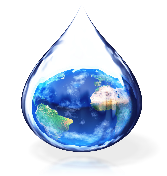 BID PACKET 2020Mowing and Bushhogging combined packageWATERWORKS DISTRICT NO. 2PARISH OF BEAUREGARDThe bid specification for the Waterworks District No. 2, Parish of Beauregard, a utility political subdivision located at 9252 Hwy 27, Singer, Louisiana.Single sealed bid for lawn service shall be due on or before December 14, 2020 at 6:00 p.m. Please submit your sealed proposal to Waterworks District #2, Parish of Beauregard. You may hand deliver to 9252 Hwy 27, Singer, LA or mail to P.O. Box 97, Singer, LA 70660. The District will not be responsible for delays delivered via the postal service. No emailed bids will be accepted. Should you have any questions concerning the specifications or locations, you may contact our office at 337- Jeremy Joffrion at 337-532-3988.We believe the specifications reflect the services and interest of Waterworks District No. 2, Parish of Beauregard. It enables us to compare contractors on a fair and equitable bases within the LA bid law. The District reserve the right to reject, and shall reject all non-conforming bids. The District reserves the right to reject any and all bids.The winning bidder shall not be permitted to proceed with commencement of work until such time as an acceptable Certificate of Insurance is provided to the District.Except as otherwise stipulated herein, the contractor shall furnish all materials, equipment, and labor necessary to complete the work herein described in this contract.1. General Standards:	1.1	The proposed bid shall include all specified areas; no partial area bids will be accepted.	1.1.1	The contractor shall be familiar with the project premises and how the existing conditions 			Will affect the work during the service term of this Agreement.	1.2 	Throughout the term of this Agreement, the contractor shall maintain at their sole expense 			The following minimum insurance limits.	1.2.1	Comprehensive General Liability including Contractors Protective covering the		Indemnification hold harmless clause with no less than the minimum limit:		* $1,000,000.00 any occurrence combined for bodily and personal injury and property 		    damage.	1.2.2	Automobile Liability including owned, non-owned and hired automobiles with no less than		$500,000 any one occurrence combined for Bodily and Personal Injury and Property 		Damage.	1.2.3	Insurance Certificates: Before starting the work, the Contractor shall furnish the Owner 		Certificate of Insurance.	1.2.4	Subcontracting: No subcontracting shall be permissible with this bid/scope of work. The use of subcontractors shall be immediate cause of termination of the winning bidder and contract.Commercial Lawn Maintenance AgreementScope of WorkContractor will furnish all necessary materials, equipment and labor to perform the following scope of work. All specified areas denoted within this proposal shall be bid upon; no specified partial areas shall be accepted. All mowing, trimming, edging, and bushhogging shall be a packaged bid, there shall be no separation of the scope of work.Contract Period:The contract period shall be on a 5-year contractual from April 01 – October 31 of each year, with the understanding that the time of the contract may vary from season to season due to the unforeseeable weather conditions in our region.The Contractor shall provide the following services:Mowing: The Contractor shall mow the grass every fourteen days (14), or as the weather permits, to maintain an appropriate height for the grass and season to ensure a well-manicured appearance. Mowing outside of the operating season will only be conducted if necessary, to maintain as well-manicured appearance.Edging and Trimming: All sidewalks, curbs, including driveways, around trees, sprinkler systems, signs, drive throughs, marking post, and any areas that require edging and trimming to maintain a well-manicured appearance.Bush Hogging: All areas that require bush hogging to maintain a well-manicured appearance.Use for Hay: Contractors may NOT at any time use property bushhogging for hay. There shall not be any equipment deemed for use of haying service be allowed on the property for maintenance services.Contractual Areas: * denote high- medium level secured access area 1.0	a) *Maintenance and Well area: 150 Stanley Smith Rd, Singer, LA, approximately 1-1/2 acres, fenced area. (Mow and Weed Trimming)	b) Central Office: 9252 Hwy 27, Singer, LA. 34 acres, approximately 2 -21/2 acres. (Mow & Weed Trimming)	    Central Office: 9252 Hwy 27m Singer, LA approximately 32 acres.  (Bush hog)	c) *Singer Chlorination building/Wells: 222 North Bearhead Rd, Singer, LA:                      Approximately 1-2 acres, fenced property. (Mowing & Weed Trimming)d) *Singer Well: 166 Singer Waterworks Rd: Approximately ½ - 1 acre of fence property.      (Mowing & Trimming)	e) * Phelps Booster Station: 14925 Hwy 27, DeQuincy, LA: Approximately 1- 1 ½ acres of                     fenced property. (Mowing & Trimming)	f) * Fields Booster Station/Well: 145 Jacobs Rd, Fields, LA: Approximately 2 acres of                   fenced property. (Mowing & Trimming)